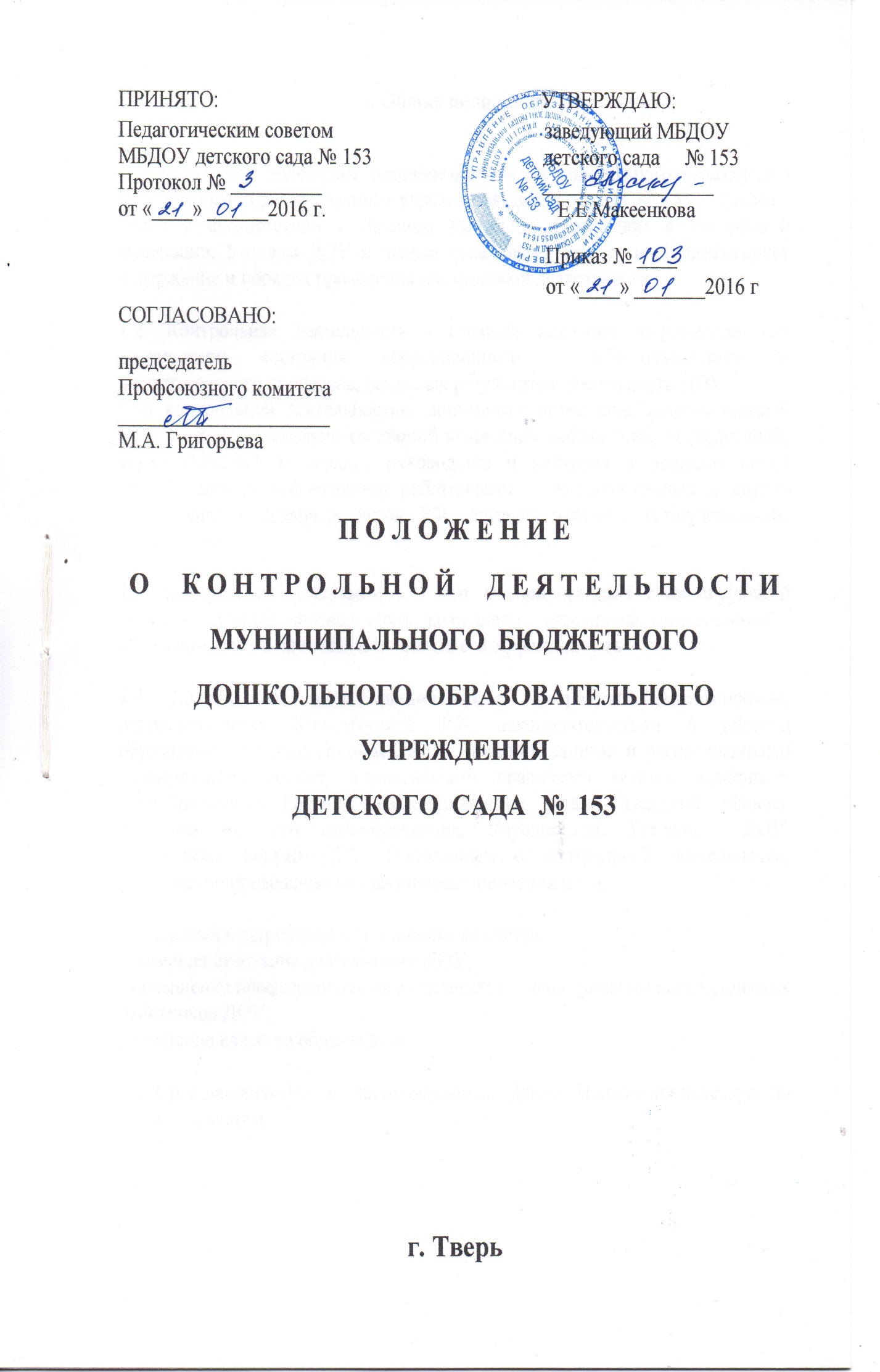 1. Общие положения1.1. Настоящее положение разработано для муниципального бюджетного  дошкольного образовательного учреждения детского сада № 153    (далее - ДОУ) в соответствии с Законом РФ "Об образовании в Российской федерации, Уставом ДОУ и иными локальными актами и регламентирует содержание и порядок проведения контрольной деятельности.1.2. Контрольная деятельность - главный источник информации для диагностики состояния коррекционного,  образовательного и воспитательного процессов, основных результатов деятельности ДОУ.Под контрольной деятельностью понимается проведение администрацией ДОУ и (или) специально созданной комиссией наблюдений, обследований, осуществляемых в порядке руководства и контроля в пределах своей компетенции за соблюдением работниками   законодательных и других нормативно - правовых актов РФ, органов местного самоуправления, Учредителя.1.3. Контрольная деятельность - это мотивированный стимулирующий процесс, который призван снять затруднения участников коррекционно -  образовательного процесса и повысить его эффективность.1.4. Должностные лица, занимающиеся контрольной деятельностью, руководствуются Конституцией РФ, законодательством в области образования, указами Президента РФ, постановлениями и распоряжениями Правительства России, нормативными правовыми актами, изданными Минобразования России, законодательными актами Тверской области, органами местного самоуправления, Учредителем, Уставом  ДОУ, локальными актами ДОУ, Положением о контрольной деятельности, приказами о проведении инспекционных проверок и т.п.1.5. Целями контрольной деятельности являются: - совершенствование деятельности ДОУ;- повышение профессионального мастерства и квалификации педагогических работников ДОУ;улучшение качества образования.1.6. Срок данного Положения не ограничен. Данное Положение действует до принятия нового.2. Основные задачи контрольной деятельности2.1. Основными задачами контрольной деятельности ДОУ  являются: - контроль исполнения законодательства РФ, реализации принципов государственной политики в области дошкольного образования;- выявление случаев нарушений и неисполнения законодательных и иных нормативно - правовых актов, регламентирующих деятельность учреждения, принятие мер по их пресечению;- анализ причин, лежащих в основе нарушений, принятие мер по их предупреждению;- защита прав и свобод участников образовательного процесса;- анализ и экспертная оценка эффективности результатов деятельности педагогических работников;- изучение результатов педагогической деятельности, выявление положительных и отрицательных тенденций в организации коррекционно -  образовательного процесса и разработка на этой основе предложений по изучению, обобщению и распространению педагогического опыта и устранению негативных тенденций;- совершенствование качества воспитания, образования и коррекции воспитанников с одновременным повышением ответственности должностных лиц за конечный результат;- контроль реализации адаптированной основной образовательной программы, соблюдения Устава и иных локальных актов;- анализ результатов исполнения приказов по ДОУ;- анализ и прогнозирование тенденций развития образовательного процесса в ДОУ;- оказание методической помощи педагогическим работникам в процессе контроля.3. Функции контрольной деятельности3.1. Заведующий, старший воспитатель, старшая медицинская сестра, педагогические и иные работники, назначенные приказом заведующего ДОУ, приказом Учредителя для контрольной деятельности, руководствуются системным подходом, который предполагает: - постоянство контроля, его осуществление по заранее разработанным алгоритмам, структурным схемам;- охват всех направлений педагогической деятельности;- широкое привлечение членов педагогического коллектива;- серьезную теоретическую и методическую подготовку;- установление взаимосвязей и взаимодействия всех компонентов педагогического процесса;- комплексное использование форм и методов контрольной деятельности в зависимости от целевой установки, содержания педагогического процесса, квалификации педагогических работников, характера взаимоотношений в педагогическом коллективе;- соблюдение последовательности контроля. 3.2. Контрольная деятельность может осуществляться в виде плановых или оперативных проверок, мониторинга и проведения административных работ.Контрольная деятельность в виде плановых проверок проходит в соответствии с утвержденным планом - графиком, который обеспечивает периодичность и исключает нерациональное дублирование в организации проверок и доводится до членов педагогического коллектива в начале учебного года.Контрольная деятельность в виде оперативных проверок осуществляется для установления фактов и проверки сведений о нарушениях, указанных в обращениях родителей (законных представителей) или других граждан, организаций, урегулирования конфликтных ситуаций в отношениях между участниками образовательного процесса.Контрольная деятельность в виде мониторинга предусматривает сбор, системный учет, обработку и анализ информации об организации и результатах коррекционно - образовательного процесса для эффективного решения задач управления качеством образования (результаты образовательной деятельности , состояние здоровья воспитанников, организация питания, выполнение режимных моментов, исполнительская дисциплина, учебно-методическое обеспечение, диагностика педагогического мастерства и т.д.).Контрольная деятельность в виде административной работы осуществляется заведующим МКДОУ  для проверки качества воспитания, образования и коррекции детей с одновременным повышением ответственности должностных лиц за конечный результат.3.3. Контрольная деятельность в ДОУ имеет несколько видов: - предварительная - предварительное знакомство;- текущая - непосредственное наблюдение за педагогическим процессом;- итоговая - изучение результатов работы МКДОУ, педагогических работников за полугодие, учебный год.;3.4. По совокупности вопросов, подлежащих проверке, инспектирование проводится в виде тематических (одно направление деятельности) или комплексных проверок (два и более направлений).3.4.1. Тематический контроль проводится по отдельным проблемам деятельности ДОУ.Тематический контроль направлен не только на изучение фактического состояния дел по конкретному вопросу, но и на внедрение новых образовательных технологий, форм и методов работы, опыта мастеров педагогического труда.Темы контроля определяются в соответствии с годовым планом работы Учреждения на основании проблемно - ориентированного анализа работы Учреждения по итогам предыдущего учебного года. В ходе тематического контроля: - проводятся тематические исследования (анкетирование, тестирование);- анализируются практическая деятельность педагогических работников, посещение занятий, другие мероприятия с детьми, родителями, режимные моменты, документация. 3.4.2. Одной из форм тематического контроля является персональный контроль. В ходе персонального контроля проверяющий изучает: - уровень знаний педагога в области современных достижений психологической, специальной,  педагогической науки, его профессиональное мастерство;- уровень овладения педагогом новыми образовательными технологиями, наиболее эффективными формами, методами и приемами обучения;- результаты работы педагога и пути их достижения;- способы повышения профессиональной квалификации педагога.; 3.4.3. Одной из форм комплексного контроля является фронтальный контроль. Фронтальный контроль проводится с целью получения полной информации о состоянии образовательного процесса. Фронтальный контроль предусматривает проверку в полном объеме педагогической работы в одной группе в течение нескольких дней. Эта форма контроля позволяет получить всестороннюю информацию о выполнении программы воспитания, образования и коррекции  в целом, дает материалы для глубокого педагогического анализа, выводов и помогает определить дальнейшие направления в работе.4. Организация управления контрольной деятельностью4.1. Контрольную деятельность в учреждении осуществляют заведующий, старший воспитатель, старшая медицинская сестра, педагогические и иные работники, назначенные заведующим.4.2. Система контроля, контрольная деятельность является составной частью годового плана работы ДОУ.4.3. Заведующий не позднее чем за 2 недели издает приказ о сроках и теме предстоящего контроля, устанавливает срок предоставления итоговых материалов, назначает ответственного, доводит до сведения проверяемых и проверяющих план - задание предстоящего контроля.4.4. План - задание предстоящего контроля составляется старшим воспитателем. План - задание определяет вопросы конкретной проверки и должен обеспечить достоверность и сравнимость результатов контроля для подготовки итогового документа.4.5. Периодичность и виды контрольной деятельности определяются необходимостью получения объективной информации о реальном состоянии дел и результатах педагогической деятельности. Нормирование и тематика проверок находятся в исключительной компетенции заведующей ДОУ.4.6. Основания для контрольной деятельности: - заявление педагогического работника на аттестацию;- план - график контроля;- задание руководства ДОУ - проверка состояния дел для подготовки управленческих решений;- обращение физических и юридических лиц по поводу нарушений в области образования - оперативный контроль. 4.7. Продолжительность тематических или комплексных (фронтальных) проверок не должна превышать 5 - 10 дней, с посещением не более 5 занятий, исследованием режимных моментов и других мероприятий.4.8. План - график контроля в ДОУ разрабатывается с учетом плана - графика контроля Учредителя и доводится до сведения работников в начале нового учебного года.4.9. Проверяющие имеют право запрашивать необходимую информацию, изучать документацию, относящуюся к предмету контроля.4.10. При обнаружении в ходе контрольной деятельности нарушений законодательства РФ в области образования о них сообщается заведующему ДОУ.4.11. При проведении планового контроля не требуется дополнительного предупреждения, если в месячном плане указаны сроки контроля.4.12. При проведении оперативных (экстренных) проверок педагогические и другие работники могут не предупреждаться заранее.Экстренным случаем считается письменная жалоба родителей (законных представителей) на нарушение прав воспитанника, законодательства об образовании, а также случаи грубого нарушения законодательства РФ, трудовой дисциплины работниками ДОУ.4.13. Результаты контрольной деятельности оформляются в виде: - аналитической справки;- справки о результатах контроля;- доклада о состоянии дел по проверяемому вопросу и др.;Итоговый материал должен содержать констатацию фактов, выводы и при необходимости предложения.4.14. Информация о результатах контрольной деятельности доводится до работников ДОУ.4.15. Проверяющие и проверяемые после ознакомления с результатами контрольной деятельности должны поставить подписи под итоговыми документами. Проверяемые имеют право сделать запись о несогласии с результатами контроля в целом или по отдельным фактам и выводам. Если нет возможности получить подпись проверяемого, запись об этом делает председатель комиссии, осуществляющий проверку, или заведующий ДОУ.4.16. По итогам контроля, зависимости от его формы, целей, задач, а также с учетом реального положения дел: - проводятся заседания Педагогического совета, Общего собрания трудового коллектива, рабочие совещания с педагогическим составом;- сделанные замечания и предложения фиксируются в документации согласно номенклатуре дел ДОУ. 4.17. Заведующий Учреждением по результатам контроля принимает следующие решения: - об издании соответствующего приказа;- об обсуждении итоговых материалов контроля коллегиальным органом;- о повторном контроле с привлечением определенных специалистов (экспертов);- о привлечении к дисциплинарной ответственности должностных лиц, педагогических и других работников;- о поощрении работников и др.; 4.18. О результатах проверки сведений, изложенных в обращениях родителей (законных представителей) воспитанников, а также в обращении и запросах других граждан и организаций, сообщается им в установленном порядке и в установленные сроки.5. Права участников контрольной деятельности5.1. При осуществлении контрольной деятельности проверяющий имеет право: - знакомиться с документацией в соответствии с функциональными обязанностями педагогического работника, аналитическими материалами педагога;- изучать практическую деятельность педагогических работников через посещение и анализ занятий, других мероприятий с детьми, наблюдение режимных моментов;- проводить экспертизу педагогической деятельности;- проводить мониторинг образовательного процесса с последующим анализом полученной информации;- организовывать социологические, психологические, педагогические исследования;- делать выводы и принимать управленческие решения. 5.2. Проверяемый педагогический работник имеет право: - знать сроки контроля и критерии оценки его деятельности;- знать цель, содержание, виды, формы и методы контроля;- своевременно знакомиться с выводами и рекомендациями проверяющих;- обратиться в конфликтную комиссию профсоюзного комитета ДОУ или вышестоящие органы управления образованием при несогласии с результатами контроля.6. Взаимосвязи с другими органами самоуправления6.1. Результаты контрольной деятельности могут быть представлены на рассмотрение и обсуждение в органы самоуправления ДОУ.6.2. Органы самоуправления ДОУ могут выйти с предложением к заведующему о проведении контрольной деятельности по возникшим вопросам.7. Ответственность7.1. Члены комиссии, занимающиеся контрольной деятельностью в ДОУ, несут ответственность за достоверность излагаемых фактов, представляемых в справках по итогам контроля.8. Делопроизводство8.1. Справка по результатам контроля должна содержать в себе следующие разделы: - вид контроля;- форма контроля;- тема проверки;- цель проверки;- сроки проверки;- состав комиссии;- результаты проверки (перечень проверенных мероприятий, документации и пр.);- положительный опыт;- недостатки;- выводы;- предложения и рекомендации;- подписи членов комиссии;- подписи проверяемых. 8.2. По результатам контроля заведующий издает приказ, в котором указываются: - вид контроля;- форма контроля;- тема проверки;- цель проверки;- сроки проверки;- состав комиссии;- результаты проверки;- решение по результатам проверки;- назначаются ответственные лица по исполнению решения;- указываются сроки устранения недостатков;- указываются сроки проведения повторного контроля;- поощрение и наказание работников по результатам контроля. 8.3. По результатам оперативного контроля проводится собеседование с проверяемым, при необходимости - готовится сообщение о состоянии дел на Педагогическом совете, Общем собрание трудового коллектива.